mustafa							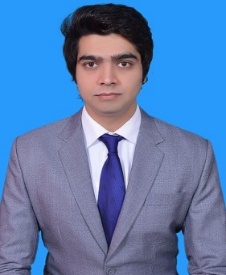 CAT &ACCA ACCOUNTING, FINANCE & AUDIT EXPERIENCED PROFESSIONALC/o-Contact No: 		+971504973598Email: 			mustafa.340308@2freemail.com Languages:		English, Urdu, HindiNationality:		PakistanObjectiveSeeking challenging and rewarding middle level position in finance and accounts across multinational or local organizations, demanding high standards of quality and precision and providing opportunities to amalgamate my personal enrichment with professional goalsProfileA hardworking, reliable and enthusiastic finance and accounts professional,holding a professional qualifications ofCertified Accounting Technician (CAT)&Chartered Certified Accountant (ACCA). I have more than three(3+) years of diversified work experience in the fields of finance and accounts high aptitude, on detail orientation combined with professionalism and strong work ethics in workplace. I am able to work in less supervision and to get the job done effectively and efficiently. Well versed in IT skills,use ofMicrosoft OfficeTools, ERP Oracle, SAP, PeachTree, QuickBooks, Tally and variouscomputerized accounting applications.Key Competencies / SkillsFinance and AccountsAuditing & TaxationPayroll ManagementFinancial ReportingReconciliation of AccountsInternal Controls ProceduresMIS ReportsCosting, Budgeting and Forecasting Bank DealingProblem Solving SkillsCredit ControlAccounts Payable& Accounts ReceivableStandard Operating Procedures (SOP)Cash Flow Management Inventory ManagementGeneral Ledger Accounting Professional ExperienceI.S TRADER(Pvt.) Limited									July 2014 to Jan 2017Accounts ExecutiveResponsibilities:Managing bank & cash payments after ensuringavailability and completeness of supporting documents and preparing relevant reports for audit purposes.Produce daily cash position report to monitor daily forecasts and to cover today’s outgoing settlements with today’s incoming receipts.Management of account receivables and payables along with their reconciliation with co-ordination of respective departments.Preparing bank reconciliation on monthly basis and responding promptly to any discrepancy found.Responsible for the accurate accounting of transactions and timely preparation of management accounts.Review, with the assistance of accountants, validity, accuracy and authenticity of invoices received from Local Suppliers and post these in the ledger.Check and verify the Credit/Debit Notes issued by suppliers against goods returns; price changes etc. and post these in the ledgers.Recording the cost of newly-acquired fixed assets, tracking existing fixed assets, recording depreciation, and accounting for the disposition of fixed assets.Ensure that all staff settle advances and/or loans in line with established policy and procedures and that all accounts are settled at the time of termination of service.Maintain the finance files and ensure that documents are filed correctly and in a timely manner.Supervisingmonthly stock takesand reviewing quantitative reconciliation of stock.Coordinating with Finance Manger to discuss and resolve audit-related concerns to ensure transparency and fairness.M.A Chaudhri& Co -	(Chartered Accountants)						Feb 2013 to July 2014Audit AssociateResponsibilities:Development of general strategy, detailed audit plan and audit programs in co-ordination with audit senior for conducting audit assignments.Making detailed time budgets and coordinating with the staff to meet the reporting deadlines.Obtaining an understanding of accounting and internal control system.Identifying weaknesses, addressing risk and giving suggestions to improve internal control system.Obtaining sufficient appropriate audit evidence through substantive testing and analytical procedures, preparing the working papers of the audit areas and getting it reviewed by the engagement audit senior in charge and manager.Conducting Vertical & horizontal analysis of various financial statements.Attending stock take and cash count at year end and preparing weakness report.Obtaining understanding towards different accounting software and generatingmulti reports during performance of external audit assignments.Posting entries to relevant ledgers in different accounting software’s and preparation of financial statements while ensuring compliance with international reporting standards and local laws.Promoting firm’s quality control procedures and policies in order to ensure compliance with independence and ethical requirements.Academics / QualificationsBachelor’s in Science (B.Sc) in Applied Accounting		ContinuedChartered Certified Accountant (ACCA)									2016Advance Diploma in Accounting & Business 									2016CAT (Certified Accounting Technician)									2011it skillsProficient with the use ofMicrosoft Office Tools, Advance Excel Tools, ERP Oracle, SAP, Peachtree, Tally, QuickBooks and Various customized packages and accounting applicationsReferenceMay be furnished on demand_______________________________________________